П О С ТА Н О В Л Е Н И ЕАДМИНИСТРАЦИИ БОЛЬШЕСЕЛЬСКОГО МУНИЦИПАЛЬНОГО РАЙОНАот  07.10.2013г.       № 1294с. Большое СелоО ведомственной целевой программе «Социальная поддержканаселения Большесельского района»на 2014г. и плановый период 2015 -2016 г.г.В соответствии с Постановлением Правительства области от 24.08.2012г. № 819-п «Об утверждении Положения о программно-целевом планировании и контроле в органах исполнительной власти Ярославской области и структурных подразделениях аппарата Правительства области аппарата Правительства области», с целью повышения эффективности районной социальной политики,ПОСТАНОВЛЯЮ:1. Утвердить ведомственную целевую программу  «Социальная поддержка  населения  Большесельского района» на 2014г. и плановый период 2015 -2016 гг. (приложение 1).2. Постановление разместить на официальном сайте Администрации Большесельского муниципального района.3. Контроль за исполнением постановления возложить на управляющего делами Администрации Большесельского муниципального района Рыбакову Л.А.Главы АдминистрацииБольшесельского муниципального района                                                              В.А.Лубенин Приложение 1 к постановлению Администрации Большесельского муниципального района от 07.10.2013г.  № 1294Ведомственная целевая  программа « Социальная поддержка населения  Большесельского района» на 2014 г. и плановый период 2015 - 2016 гг.ПАСПОРТ  ПРОГРАММЫПрогнозируемая потребность в ресурсахКраткое описание сложившейся ситуации.   В современном мире происходит увеличение доли людей пожилого возраста и инвалидов   в населении большинства стран. В России удельный вес пенсионеров в структуре населения составляет более 23 процентов. В сложившихся условиях важнейшей задачей органов социальной защиты населения является выполнение государственных обязательств по отношению к пожилым гражданам и инвалидам. Другой ключевой задачей государственной социальной политики является повышение эффективности социальной поддержки семьи и детей. В Большесельском муниципальном районе созданы и работают общественные организации ветеранов,  инвалидов и членов блокадного Ленинграда. Эти организации объединяют более 3 000 человек, которые осуществляют работу, направленную на вовлечение граждан в активную общественную жизнь на основе общности интересов, организуют культурный досуг членов организации, участвуют в патриотическом воспитании молодежи.             Расходные обязательства в сфере социальной поддержки, социальной защиты и социального обслуживания населения, охраны труда, выплаты муниципальных пенсий определяются следующими нормативными правовыми актами:    Трудовым кодексом Российской Федерации;     федеральными законами:от 12 января 1995 года № 5- ФЗ «О ветеранах»;от 2 августа 1995 года № 122-ФЗ «О социальном обслуживании граждан пожилого возраста и инвалидов»;от 24 ноября 1995 года № 181-ФЗ « О социальной защите инвалидов в Российской Федерации»;от 10 декабря 1995 года № 195-ФЗ « Об основах социального обслуживания населения в Российской Федерации»;от 24 июля 1998 года № 124-ФЗ « Об основных гарантиях прав ребенка в Российской Федерации»;от 24 июня 1999 года № 120 –ФЗ « Об основах системы профилактики безнадзорности и правонарушений несовершеннолетних»;от 17 июля 1999 года № 178 –ФЗ « О государственной социальной помощи»;от 6 октября 1999 года № 184 – ФЗ « Об общих принципах организации законодательных (представительных) и исполнительных органов государственной власти субъектов Российской Федерации»;от 2 марта 2007 года № 25-ФЗ « О муниципальной службе в Российской Федерации»;законами Ярославской области:от 30 июня 2003 г. № 32-з « Об охране труда в Ярославской области»;от 8 мая 2003 г. № 21-з « О социальном партнерстве в Ярославской области»;от 3 ноября 2005 г. № 60-з «О социальном обслуживании населения Ярославской области»;от 27.06. 2007 г. № 46-з « О муниципальной службе в Ярославской области»от 9 ноября 2007 г. № 70-з «Об организации и осуществлении деятельности по опеке и попечительству»;от 24.11.2008г. № 56-з «О наделении органов местного самоуправления отдельными государственными полномочиями Российской Федерации»;от 19.12.2008 г. № 65-з «Социальный кодекс Ярославской области»;   Постановление Администрации Большесельского муниципального района от 06.04.2011 № 276 « О Положении о порядке назначения, прекращения, приостановления, возобновления, расчета, перерасчета и выплаты пенсии за выслугу лет муниципальным служащим Большесельского муниципального района»;   На реализацию расходных обязательств по указанным нормативным правовым актам предусмотрены соответствующие финансовые средства, в том числе:средства на обеспечение деятельности комплексного центра социального обслуживания населения;средства на обеспечение деятельности  органа местного самоуправления в лице Управления социальной защиты населения Администрации Большесельского МР;расходы на проведение мероприятий по оказанию населению социальной помощи и поддержки;средства на предоставление мер социальной поддержки в виде денежных выплат, пособий и компенсаций;средства на выплату пенсий за выслугу лет муниципальным служащим Большесельского района;средства на оказание мер поддержки общественным организациям Большесельского муниципального района;Цель  ПрограммыЦель Программы – реализация государственных полномочий в сфере социальной поддержки, социальной защиты и социального обслуживания населения, охраны труда, установленных федеральным и региональным законодательством; реализация мер, направленных на повышение качества, адресности и доступности государственных услуг.     Показатели цели:Задачи, мероприятия, результаты ПрограммыПодпрограмма1 « Предоставление социальных выплат, пособий и компенсаций населению Большесельского районаПодпрограмма 2 « Социальное обслуживание населения Большесельского района»Подпрограмма 3 «Социальная защита населения Ярославской области»Механизмы реализации Программы.Деятельность  по реализации Программы  осуществляет Управление социальной защиты населения (подпрограммы  1,3,5,6,7), МУ Комплексный центр социального обслуживания населения (подпрограмма 2), управляющий делами Администрации района ( подпрограмма 4). Реализация Программы координируется ответственным исполнителем – Управлением социальной защиты населения Администрации Большесельского муниципального района Ярославской области. Куратор Программы осуществляет контроль исполнения Программы. Исполнители Программы осуществляют: - реализацию закрепленных за ними мероприятий Программы;- нормативно-правовое и методологическое обеспечение реализации закрепленных за ними мероприятий Программы;- финансирование мероприятий Программы;-  использование бюджетных средств по целевому назначению;Источником финансирования мероприятий Программы являются средства федерального бюджета, областного бюджета и местного бюджета. Денежные средства, выделяемые из областного бюджета для реализации программных мероприятий, направляются Департаментом труда и социальной поддержки населения в виде субвенций и иных межбюджетных трансфертов путем перечисления в Большесельскому муниципальному району в соответствии с порядками, утвержденными Правительством Ярославской области  Реализация отдельных мероприятий Программы, связанных с материально – техническим оснащением, осуществляется на основе государственных контрактов на закупку и поставку продукции для нужд Управления социальной защиты населения  МУ Комплексный центр социального обслуживания населения Большесельского района.  Проверка целевого использования средств областного и местного бюджетов, выделенных на реализацию Программы, осуществляется в соответствии с действующим законодательством.Адресная социальная помощь оказывается в соответствии с порядком, утвержденным Департаментом труда и социальной поддержки населения Ярославской области.Задачи и результаты ВЦП с детализацией по полугодиямМетодикаоценки эффективности и результативности реализации ведомственной целевой программыДанная Методика применяется для оценки результативности и эффективности реализации ведомственной целевой программы (далее – ВЦП).В настоящей Методике используются понятия плановых и фактических значений (показателей целей и мероприятий), которые следует трактовать следующим образом:плановые значения – это значения, предусмотренные ВЦП с учетом последних утвержденных изменений ВЦП на момент отчета;фактические значения – это значения, представляемые ответственным исполнителем ВЦП, как фактически достигнутые исполнителями ВЦП в ходе ее реализации.Результативность исполнения ВЦП– степень достижения запланированных результатов по задачам ВЦП за отчетный период.Алгоритм расчёта индекса результативности исполнения ВЦП (Rисп) :- определяется индекс результативности исполнения каждой задачи (Rз) по формуле:,гдеХ факт –фактическое значение результата задачи на отчетный период;Х план –плановое значение результата задачи на отчетный период;n – количество результатов задачи, запланированных на отчетный период;-индекс результативности исполнения ВЦП определяется по формуле:,гдеRзi - показатель результативности исполнения задач; – количество задач, реализуемых в отчётном периоде.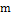 Критерии оценки результативности исполнения ВЦП:Эффективность исполнения ВЦП – это отношение степени достижения запланированных результатов по задачам ВЦП к степени освоения средств бюджетов всех уровней на реализацию этих задач.Индекс эффективности исполнения ВЦП (Еисп) определяется по формуле:,гдеFфакт - фактическое значение финансовых средств бюджетов всех уровней на создание результатов на отчётный период;Fплан - плановое значение финансовых средств бюджетов всех уровней на создание результатов на отчётный период.Критерии оценки эффективности исполнения ВЦП:Результативность исполнения ВЦП и эффективность исполнения программы, состоящей из подпрограмм (при условии равной значимости),вычисляется в указанном порядке как среднеарифметическое, взятое по всем подпрограммам ВЦП.Если значимость подпрограмм неравна, то результативность исполнения ВЦП и эффективность исполнения ВЦП (Rисп/Еисп) определяются соответственно по формуле:гдеR(Е)цi – соответствующие индексы подпрограмм;KПi– весовой коэффициент n-й подпрограммы;n – количество подпрограмм.Значение весового коэффициента выражается числом в интервале от нуля до единицы. Сумма значений весовых коэффициентов должна быть равна единице.Критерии оценки результативности исполнения ВЦППоказатель эффективности исполнения ВЦП (Еисп) определяется по формуле:,гдеFфакт - фактическое значение финансовых средств бюджетов всех уровней на создание результатов за отчётный период;Fплан - плановое значение финансовых средств бюджетов всех уровней на создание результатов за отчётный период.Критерии оценки эффективности исполнения ВЦП:                                                                                                                                                                                                                 Приложение 1 ИНФОРМАЦИЯо результатах оценки объёма финансируемых за счёт средств областного бюджета государственных услуг и потребности в нихМУ «Комплексный центр социального обслуживания населения» Большесельского МРПриложение 2ИНФОРМАЦИЯо результатах оценки объёма финансируемых за счёт средств областного бюджета государственных услуг и потребности в нихМУ «Комплексный центр социального обслуживания населения» Большесельского МРПриложение 3СВОДНЫЙ ОТЧЕТо результатах инвентаризации материально-технической базы муниципального  учреждения «Комплексный центр социального обслуживания населения» Большесельского муниципального района Ярославской области по состоянию Приложение 4ФОРМЫ ОТЧЁТОВо реализации ведомственной целевой программыОТЧЕТо реализации ведомственной целевой программы_______________________________________________________________________за первое полугодие 20__ года(наименование ВЦП, наименование ОИ)(электронный адрес размещения отчёта в интернете)                  Приложение 5ОТЧЕТо реализации ведомственной целевой программы__________________________________за 20 __ год(наименование ВЦП, наименование ОИ)1. Информация о результатах и финансировании ВЦП(электронный адрес размещения отчёта в интернете)2. Оценка результативности и эффективности действующей ВЦП (производится в соответствии с Методикой оценки эффективности и результативности реализации ВЦП, приведённой в приложении 14 к Положению о программно-целевом планировании и контроле в органах местного самоуправления и структурных подразделениях Администрации района* Графы указываются в случае наличия подпрограмм.** Информация в разрезе мероприятий приводятся в случае отклонений фактических данных задачи от запланированных.*** Графа вводится при наличии других источников финансирования, кроме областного бюджета.***** Графа указывается при условии выделения средств из данного источника.Используемые сокращения:ВИ – внебюджетные источники;ВЦП – областная целевая программа;ОИ – ответственный исполнитель ВЦП;ОБ – областной бюджет;МБ – местный бюджет;ФБ - федеральный бюджет.Цель  ПрограммыРеализация государственных полномочий в сфере социальной поддержки населения, социальной защиты и социального обслуживания населения, охраны труда, установленных федеральным и региональным законодательством; реализация мер,направленных на повышение качества, адресности и доступности государственных услугСрок действия Программы2014 – 2016 годКуратор ПрограммыУправляющий делами  Администрации Большесельского муниципального района Рыбакова Лариса Александровна 8 (4852) 2-19-98Ответственный исполнитель Программы Начальник Управления социальной защиты населения Администрации Большесельского муниципального района Лешкина Л.И. (48542) 2-19-98Исполнители ПрограммыНачальник Управления социальной защиты населения Администрации Большесельского МР    Лешкина Л.И (48542) 2-19-98 Директор МУ «Комплексный центр социального обслуживания населения» Большесельского района Суханова Г. С. (84852) 2-16-07Управляющий делами Администрации Большесельского муниципального района Рыбакова Л.А.Электронный адрес размещения информации о Программе в интернетеwww.adm/yar.ru/power/mest/bselo-admИсточники финансирования                Объем финансирования, тыс. руб.                Объем финансирования, тыс. руб.                Объем финансирования, тыс. руб.                Объем финансирования, тыс. руб.Источники финансирования       всего                      В том числе по годам                      В том числе по годам                      В том числе по годамИсточники финансирования       всего      2014       2015       2016Местный бюджет      6404,0   1944,0      2230,0       2230,0Справочно:Областной бюджет     245967,7   78301,9      83832,9    83832,9Федеральный бюджет     34805,0   11113,0      11846,0    11846,0Внебюджетные источникиИТОГО по Программе     287176,7   91358,9      97908,9    97908,9№ п/п            Наименование показателя     Единица   измерения    Базовое   значение                          Планируемое значение(нарастающим итогом)                          Планируемое значение(нарастающим итогом)                          Планируемое значение(нарастающим итогом)№ п/п            Наименование показателя     Единица   измерения    Базовое   значение       2014         2015        2016    1                            2            3         4   1.Доля правоспособного и дееспособного населения района, проинформированного о предоставляемых государственных услугах в сфере социальной поддержки, социальной защиты, социального обслуживания           %        -        83            85         87   2.Доля граждан, получивших государственные услуги от общей численности граждан, которым назначены меры социальной поддержки       %      100     100          100       100   3.Доля обоснованных жалоб, поступивших по вопросу оказания государственных услуг от общего количества граждан, которым предоставлены услуги          %    0,02     0,01        0.01       0,01№ п/пНаименование задачи, результата,мероприятия    Вид бюджетного ассигнования  Единица измеренияИсточник финансирования              Значение результата, объем финансирования мероприятий              Значение результата, объем финансирования мероприятий              Значение результата, объем финансирования мероприятийЗадача – исполнение публичных обязательств региона, в том числе по переданным полномочиям Российской Федерации, по предоставлению выплат, пособий, компенсаций        Текущий                           финансовый                       год1 год планового периода        2014              2015                2016   1Результаты:-количество получателей денежных выплат, пособий и компенсаций по федеральному законодательству    чел.       1360           1360        1360-количество получателей денежных выплат, пособий и компенсаций по региональному законодательству      чел.       3827           3827        3827- количество произведенных денежных выплат, пособий, компенсаций по федеральному законодательству  тыс.ед.      16320     16320    16320-количество произведенных денежных выплат, пособий и компенсаций по региональному законодательству тыс. ед.      45924      45924     45924  2МЕРОПРИЯТИЯ2.1Выплата единовременного пособия беременной жене военнослужащего, проходящего военную службу по призыву, а также ежемесячного пособия на ребенка военнослужащего, проходящего военную службу по призывусубвенция тыс. руб.       ФБ      128,0    133,0      133,0    2. 2Предоставление мер социальной поддержки гражданам, награжденным знаком «Почетный донор России» (Почетный донор СССР»)субвенция тыс. руб.          ФБ    1721,19   1807,0  ФБ  1807,0   2. 3Оплата жилого помещения и коммунальных услуг отдельным категориям граждан, оказание мер социальной поддержки которым относится к полномочиям Российской Федерации( ФЗ «О ЧАЭС», ФЗ « О СЗИ», ФЗ « О ветеранах» субвенция тыс. руб.        ФБ    9264,0       9906,0    ФБ  9906,0  2.4Социальная поддержка отдельных категорий граждан в части ежемесячной выплаты реабилитированным лицамсубвенция тыс. руб.       ОБ   128,0  134,0 134,0 2.5  Оплата жилого помещения и коммунальных услуг отдельным категориям граждан, оказание мер социальной поддержки которым относится к полномочиям Ярославской области – всего,В том числе: ветераны трудаРеабилитированные многодетные семьи работники ГУП педагогические работники медицинские работники) (предоставление субвенции) местный бюджетсубвенция тыс. руб.        ОБ       МБ   11964,0       4037,0        141,0         232,183       85,326       6284,201       179.290       161,0  11964,0   4936,0    160,0    250,0    121,0    8132,0      501,0 11964,04400,0  160,0  250,0  100,0 6704,0   350,0  2.6Предоставление гражданам субсидий на оплату жилого помещения и коммунальных услугсубвенция тыс. руб.        ОБ  4389,0   4389,0  4389,0 2.7  Социальная поддержка отдельных категорий граждан в части ежемесячного пособия на ребенкасубвенция тыс. руб.       ОБ  5773,0  6057,0  6057,0  2.8Социальная поддержка отдельных категорий граждан в части ежемесячной денежной выплаты–всего, в т.ч.  ветеранам трудаи труженикам тыласубвенциятыс. руб.       ОБ   4358,0   3148,0   1210,0  4572,0  3303,0   1269,0    4572,0  3303,0   1269,0 2.9Денежные выплаты населениюв том числе:на погребениеЕДВ ВТ Ярославской областипособие на рождение ребенкапособие по беременности и родамединовременная выплата при одновременном рождении двух и более детейежемесячная выплата на детей от 3 лет, не посещающих ДОУпособие на питание беременным женщинамежемесячная выплата на детей от 1,5 до 3 лет, не посещающих ДОУкормящие материпособие семьям, воспитывающим детей-инвалидоврегиональный семейный капиталкомпенсация по военной травмевыплаты пенсионерам, имеющим госнаградывыплата на эксплутационные расходывыплата женщинам, вставшим на учет в ранние сроки беременностисубвенция тыс. руб.        ОБ  8033,0   699,0   2308,0   559,0   41,0   41,0   2145,0    67,0  612,0    80,0    305,0  1100,0     55,0     20,0       1,0 8426,0   733,0   2667,0   559,0   41,0   41,0   2145,0   67,0   612,0    80,0   305,0   1100,0     55,0     20,0      1,0  8426,0   733,0   2667,0   559,0   41,0   41,0   2145,0   67,0   612,0    80,0   305,0   1100,0     55,0     20,0      1,02.10Субвенция местным бюджетам на осуществление ежемесячной денежной выплаты, назначаемой в случае рождения третьего ребенка или последующих детей до достижения ребенком возраста трех лет субвенция   тыс.       руб.       ОБ       ФБ    2248,0       3713,0   3713,02.11  Обеспечение деятельности Управления социальной защиты население Администрации МР( предоставление субвенции) субвенция  тыс. руб.       ОБ    4581,0   4581,0     4581,0№ п/пНаименование задачи, результата,мероприятияВид бюджетного ассигнования  Единица измеренияИсточник финансирования              Значение результата, объем финансирования мероприятий              Значение результата, объем финансирования мероприятий              Значение результата, объем финансирования мероприятийЗадача – предоставление социальных услуг населению Большесельского района на основе соблюдения стандартов и нормативов   Очередной финансовый              год      1 год планового периода             2 год планового периода           2014              2015                2016   1Результаты:-количество потребителей услуг, предоставляемых МУ Комплексный центр социального обслуживания Большесельского района    чел.            3262            3262             3262- количество услуг, оказываемых МУ Комплексный центр социального обслуживания населения     ед.          380109           380109          380109Количество коечных мест в МУ Комплексный центр социального обслуживания населения    ед.             28             28              28Количество социальных мобильных служб, оказывающих социальные и медико-социальные услуги пожилым гражданам и инвалидам отдаленных сельских территорий    ед.               1               1               1  2Мероприятия:Предоставление субвенции на выполнение МУ КЦСОН муниципального заданиясубвенция  тыс.руб.      ОБ        34732,9         37721,9         34721,9Участие в проведении областного смотра-конкурса учреждений социального обслуживания населениясубвенция  тыс.руб.      ОБПриобретение спецавтотранспорта для мобильной службы    ед.             1№ п/пНаименование задачи, результата,мероприятияВид бюджетного ассигнования  Единица измеренияИсточник финансирования              Значение результата, объем финансирования мероприятий              Значение результата, объем финансирования мероприятий              Значение результата, объем финансирования мероприятий  1.Задача 1 Социальная защита семей с детьми и детей, оказавшихся в трудной жизненной ситуации  Очередной   финансовый                 год1 год планового периода2 год планового периода        2014           2015           2016   1.1Результаты:- количество семей с несовершеннолетними детьми, получивших социальную помощь    семей303535-количество детей, получивших единовременную выплату к началу учебного года      чел.      205205205- количество семей, получивших социальную помощь на основе социального контракта   семей         8          8           8             8    1                           2           3              4          5          6  1. 2МЕРОПРИЯТИЯ1.2.1 Оказание социальной помощи отдельным категориям граждан – всего,В том числе:- малоимущим семьям с детьми и семьям с детьми, оказавшимися в трудной жизненной ситуации - единовременная выплата к началу учебного года  субвенция  тыс. руб.       ОБ        970,0       450,0       520,0      1 150,0       450,0       700,0       1150,0      450,0       450,0   2.    Задача 2. Социальная защита инвалидов  2.1.Результаты:- количество инвалидов, получивших адресную материальную помощь     чел.        505060- количество организаций района, участвующих в смотре-конкурсе «За равные возможности»     ед.          2                 2           2 - количество индивидуальных программ реабилитации инвалидов, взятых на сопровождение     %           100               100                 100     2.2.  Мероприятия:   2.2.1Предоставление субвенции на оказание социальной помощи отдельным категориям граждан – всегов том числе:инвалидам в рамках мероприятий, посвященных Международному дню инвалидов;- инвалидам на санаторно-курортное лечение по медицинским показаниям;      субвенция тыс. руб. тыс. руб.       ОБ      50,0      50,0  50,0  3.Задача 3. Социальная защита ветеранов и граждан, оказавшихся в трудной жизненной ситуации3.1.Результаты:Количество малоимущих граждан и граждан, оказавшихся в трудной жизненной ситуации, получивших адресную социальную помощь   чел.        170180180Охват ветеранов ВОВ мероприятиями, проведенными в рамках Дня Победы Советского народа в Великой Отечественной войне 1941-1945 годов      %        100           100           1003.2.Мероприятия:3.2.1.Предоставление субвенции на оказание социальной помощи отдельным категориям граждан – всего:В том числе:- гражданам, оказавшимся в трудной жизненной ситуации   субвенция   тыс. руб..         ОБ       1075,0       1075,0       1075,0                 1075,0      1075,0     1075,0Подпрограмма 4. Поддержка деятельности общественных объединений районаПодпрограмма 4. Поддержка деятельности общественных объединений районаПодпрограмма 4. Поддержка деятельности общественных объединений районаПодпрограмма 4. Поддержка деятельности общественных объединений районаПодпрограмма 4. Поддержка деятельности общественных объединений районаПодпрограмма 4. Поддержка деятельности общественных объединений районаПодпрограмма 4. Поддержка деятельности общественных объединений районаПодпрограмма 4. Поддержка деятельности общественных объединений района 1.Задача1. Поддержка деятельности общественных объединений граждан за счет средств районного бюджета1.1.Результаты: охват участников мероприятиями, проводимыми общественными объединениями     чел.      700       700       7001.2.Мероприятия:1.2.1Проведение заседаний  президиумов  районного  Совета  ветеранов и районного правления общества инвалидов срок исполнения январь, март, август1.2.2Проведение праздника День Победы – майтыс.руб.           МБ10,010,010,01.2.3Фестиваль- празднование и встреча поколений с участниками войны срок исполнения-февральтыс.руб.МБ2,02,02,01.2.4Проведение районного праздника к Дню пожилых людейСрок исполнения - октябрьтыс. руб.МБ9,99,99,91.2.5Проведение отчётно-выборной конференции отделения Большесельскогомуниципального района областной общероссийской общественной организации «Всероссийское общество инвалидов» срок исполнения - октябрь       1.2.6Встреча блокадников г.ЛенинградаСрок исполнения январь, сентябрьтыс.руб.МБ1,01,01,01.2.7Приобретение ритуальных венков тыс. руб.МБ5,55,55,51.2.8Оплата  труда Председателя Совета ветерановОбщество инвалидов и Представителя общества инвалидов ежемесячно в течение годатыс. руб.МБ37,537,537,51.2.9Встреча с ветеранами бывшими руководителями сельхозпредприятийСрок исполнения - ноябрьтыс.руб.МБ2,02,02,01.2.10Встреча с представителями Совета ветерановСрок исполнения - октябрь тыс. руб.МБ3,03,03,01.2.11Поздравление с 90,95,100-летиемВ течение годатыс. рубМБ1,01,01,01.2.12Проведения мероприятия к Дню инвалидаСрок исполнения - декабрьтыс. рубМБ3,03,03,01.2.13Экскурсионная поездка членов общества инвалидовСрок исполнения - июньтыс. рубМБ5,05,05,0Подпрограмма 5. Содействие реализации прав граждан в сфере трудовой деятельностиПодпрограмма 5. Содействие реализации прав граждан в сфере трудовой деятельностиПодпрограмма 5. Содействие реализации прав граждан в сфере трудовой деятельностиПодпрограмма 5. Содействие реализации прав граждан в сфере трудовой деятельностиПодпрограмма 5. Содействие реализации прав граждан в сфере трудовой деятельностиПодпрограмма 5. Содействие реализации прав граждан в сфере трудовой деятельностиПодпрограмма 5. Содействие реализации прав граждан в сфере трудовой деятельностиПодпрограмма 5. Содействие реализации прав граждан в сфере трудовой деятельностиЗадача 1. Содействие организации безопасных условий трудовой деятельности и охраны труда1.1.Результаты:Количество аттестованных мест по условиям трудаКоличество организаций, осуществивших проведение аттестации рабочих мест по условиям трудаКоличество руководителей и специалистов, прошедших обучение и проверку знаний по охране трудаКоличество проведенных обследований организаций по вопросам законодательства о труде и об охране труда  ед. ед. чел. ед.501060305535305560301.2.Мероприятия1.2.1.Осуществление контроля за исполнением государственных полномочий в сфере труда и внутриведомственного контроля в сфере труда.2.Задача 2. Содействие развитию социального партнерства2.1.Результаты:- количество действующих коллективных договоров в сфере труда- количество предприятий, организаций и учреждений, принимающих участие в муниципальном этапе всероссийского конкурса «Организация высокой социальной эффективности»   ед.285305285 2.2.Мероприятия:2.2.1.Проведение муниципального этапа и участие в региональном этапе Всероссийского конкурса «Российская организация высокой социальной эффективности»субвенциятыс. руб.         ОБ         МБ25,05,0--Подпрограмма 6. Кадровое, информационное, научно-методическое и организационное обеспечение реализации мероприятий ПрограммыПодпрограмма 6. Кадровое, информационное, научно-методическое и организационное обеспечение реализации мероприятий ПрограммыПодпрограмма 6. Кадровое, информационное, научно-методическое и организационное обеспечение реализации мероприятий ПрограммыПодпрограмма 6. Кадровое, информационное, научно-методическое и организационное обеспечение реализации мероприятий ПрограммыПодпрограмма 6. Кадровое, информационное, научно-методическое и организационное обеспечение реализации мероприятий ПрограммыПодпрограмма 6. Кадровое, информационное, научно-методическое и организационное обеспечение реализации мероприятий ПрограммыПодпрограмма 6. Кадровое, информационное, научно-методическое и организационное обеспечение реализации мероприятий ПрограммыПодпрограмма 6. Кадровое, информационное, научно-методическое и организационное обеспечение реализации мероприятий ПрограммыЗадача 1. Развитие информационной инфраструктуры органов социальной защиты населения 1.1Результаты:-эксплуатация и развитие муниципального фрагмента АСЕСРН 1.2.Мероприятия1.2.11.2.21.2.31.2.41.2.51.2.6Реализация ведомственной целевой программы « Социальная поддержка населения Ярославской области»( предоставление иных межбюджетных трансфертов)в том числе:- развитие АС ЕСРН-приобретение лицензионного программного обеспечения развитие системы информационной безопасности «Единый социальный регистр населения ЯО»оснащение современными средствами вычислительной техникиоснащение локально- вычислительными сетямиобучение специалистов  УСЗН работе с новыми информационными технологиями    Задача 2. Проведение массовых мероприятийРезультаты: количество участников массовых мероприятийМероприятия:- организация и проведение мероприятий к празднику Победы- организация и проведение мероприятий к Дню пожилых людей- организация и проведение мероприятий к международному Дню инвалидов   Иные межбюджетные трансфертыИные межбюджетные трансферты  тыс. руб.  Чел. тыс. руб.тыс. руб.тыс. руб.       ОБ       ОБ       ОБ       ОБ         -     750        -        -         -          -       750           -           -           -           -        750         -         -        - Подпрограмма 7.    Организация выплаты ежемесячных пенсий за выслугу лет муниципальным служащим района  Подпрограмма 7.    Организация выплаты ежемесячных пенсий за выслугу лет муниципальным служащим района  Подпрограмма 7.    Организация выплаты ежемесячных пенсий за выслугу лет муниципальным служащим района  Подпрограмма 7.    Организация выплаты ежемесячных пенсий за выслугу лет муниципальным служащим района  Подпрограмма 7.    Организация выплаты ежемесячных пенсий за выслугу лет муниципальным служащим района  Подпрограмма 7.    Организация выплаты ежемесячных пенсий за выслугу лет муниципальным служащим района  Подпрограмма 7.    Организация выплаты ежемесячных пенсий за выслугу лет муниципальным служащим района  Подпрограмма 7.    Организация выплаты ежемесячных пенсий за выслугу лет муниципальным служащим района   1.Задача1.Организация ежемесячных пенсий за выслугу лет муниципальным служащим района    тыс. руб.      МБ 1.1.Результаты: количество муниципальных служащих, получающих ежемесячную пенсию за выслугу лет       31       31       31Мероприятия:Выплата пенсий за выслугу летмуниципальным служащим района    2150,0     2150,0     2150.0Всего по программе Тыс. руб.Всего 91694,9 в том числе: МБ – 19440,0ОБ – 78301,9ФБ – 11113,0Всего – 97908,9 в том числе: МБ – 2230,0ОБ - 83832,9 ФБ- 11846,0Всего: 97908,9в том числе:МБ – 2230,0ОБ - 83832,9ФБ – 11846,0Наименование задачи, результатаЕдиница измеренияПланируемое значение результата, в том числе по полугодиямПланируемое значение результата, в том числе по полугодиямПланируемое значение результата, в том числе по полугодиямНаименование задачи, результатаЕдиница измеренияВсего за 2014 год1 полугодие 2014 г.2 полугодие 2014 г.12345  Подпрограмма 1 « Предоставление социальных выплат, пособий и компенсаций населению Большесельского района»  Подпрограмма 1 « Предоставление социальных выплат, пособий и компенсаций населению Большесельского района»  Подпрограмма 1 « Предоставление социальных выплат, пособий и компенсаций населению Большесельского района»  Подпрограмма 1 « Предоставление социальных выплат, пособий и компенсаций населению Большесельского района»  Подпрограмма 1 « Предоставление социальных выплат, пособий и компенсаций населению Большесельского района»Задача 1 – исполнение публичных обязательств региона, в том числе по переданным полномочиям Российской Федерации, по предоставлению выплат, пособий, компенсаций-количество получателей денежных выплат, пособий и компенсаций по федеральному законодательствучел.1360680680-количество получателей денежных выплат, пособий и компенсаций по региональному законодательству  чел.382719141913- количество произведенных денежных выплат, пособий, компенсаций по федеральному законодательствутыс.ед.1632081608160-количество произведенных денежных выплат, пособий и компенсаций по региональному законодательствутыс. ед.459242296222962Подпрограмма 2 « Социальное обслуживание населения Большесельского района»Подпрограмма 2 « Социальное обслуживание населения Большесельского района»Подпрограмма 2 « Социальное обслуживание населения Большесельского района»Подпрограмма 2 « Социальное обслуживание населения Большесельского района»Подпрограмма 2 « Социальное обслуживание населения Большесельского района»Задача 1 – предоставление социальных услуг населению Большесельского района на основе соблюдения стандартов и нормативов-количество потребителей услуг, предоставляемых МУ Комплексный центр социального обслуживания Большесельского районачел.326216301632- количество услуг, оказываемых МУ Комплексный центр социального обслуживания населенияед.380109190053190055Количество коечных мест в МУ Комплексный центр социального обслуживания населенияед.282828Количество социальных мобильных служб, оказывающих социальные и медико-социальные услуги пожилым гражданам и инвалидам отдаленных сельских территорийед.111Подпрограмма 3 «Социальная защита населения Большесельского района»Подпрограмма 3 «Социальная защита населения Большесельского района»Подпрограмма 3 «Социальная защита населения Большесельского района»Подпрограмма 3 «Социальная защита населения Большесельского района»Подпрограмма 3 «Социальная защита населения Большесельского района»Задача 1 - Социальная защита семей с детьми и детей, оказавшихся в трудной жизненной ситуации- количество семей с несовершеннолетними детьми, получивших социальную помощьсемей301515-количество детей, получивших единовременную выплату к началу учебного года  чел.2050205- количество семей, получивших социальную помощь на основе социального контрактасемей808Задача 2 - Социальная защита инвалидов- количество инвалидов, получивших адресную материальную помощьчел.502525- количество организаций района, участвующих в смотре-конкурсе «За равные возможности»ед.220- количество индивидуальных программ реабилитации инвалидов, взятых на сопровождение%1005050Задача 3 - Социальная защита ветеранов и граждан, оказавшихся в трудной жизненной ситуацииКоличество малоимущих граждан и граждан, оказавшихся в трудной жизненной ситуации, получивших адресную социальную помощьчел.1708585Охват ветеранов ВОВ мероприятиями, проведенными в рамках Дня Победы Советского народа в Великой Отечественной войне 1941-1945 годов%1001000Подпрограмма  4. «Поддержка деятельности общественных организаций района»Подпрограмма  4. «Поддержка деятельности общественных организаций района»Подпрограмма  4. «Поддержка деятельности общественных организаций района»Подпрограмма  4. «Поддержка деятельности общественных организаций района»Подпрограмма  4. «Поддержка деятельности общественных организаций района»Задача 1 - Поддержка деятельности общественных объединений граждан за счет средств районного бюджетаОхват участников мероприятиями, проводимыми общественными объединениями чел.700300400Подпрограмма 5 «Содействие реализации прав граждан в сфере трудовой деятельности»Подпрограмма 5 «Содействие реализации прав граждан в сфере трудовой деятельности»Подпрограмма 5 «Содействие реализации прав граждан в сфере трудовой деятельности»Подпрограмма 5 «Содействие реализации прав граждан в сфере трудовой деятельности»Подпрограмма 5 «Содействие реализации прав граждан в сфере трудовой деятельности»Задача 1 - Содействие организации безопасных условий трудовой деятельности и охраны трудаКоличество аттестованных мест по условиям трудаКоличество организаций, осуществивших проведение аттестации рабочих мест по условиям трудаКоличество руководителей и специалистов, прошедших обучение и проверку знаний по охране трудаКоличество проведенных обследований организаций по вопросам законодательства о труде и об охране трудаед.ед.чел.ед.5010603025530152553015Задача 2 - Содействие развитию социального партнерства- количество действующих коллективных договоров в сфере труда- количество предприятий, организаций и учреждений, принимающих участие в муниципальном этапе всероссийского конкурса «Организация высокой социальной эффективности»ед.28528528-Подпрограмма 6. «Кадровое, информационное, научно-методическое и организационное обеспечение реализации мероприятий Программы»Подпрограмма 6. «Кадровое, информационное, научно-методическое и организационное обеспечение реализации мероприятий Программы»Подпрограмма 6. «Кадровое, информационное, научно-методическое и организационное обеспечение реализации мероприятий Программы»Подпрограмма 6. «Кадровое, информационное, научно-методическое и организационное обеспечение реализации мероприятий Программы»Подпрограмма 6. «Кадровое, информационное, научно-методическое и организационное обеспечение реализации мероприятий Программы»Задача 1 - Развитие информационной инфраструктуры органов социальной защиты населения-эксплуатация и развитие муниципального фрагмента АСЕСРНФрагмент111Задача 2 Проведение массовых мероприятийколичество участников массовых мероприятийЧел.750375375Подпрограмма 7. «Организация выплаты ежемесячных пенсий за выслугу лет муниципальным служащим района»Подпрограмма 7. «Организация выплаты ежемесячных пенсий за выслугу лет муниципальным служащим района»Подпрограмма 7. «Организация выплаты ежемесячных пенсий за выслугу лет муниципальным служащим района»Подпрограмма 7. «Организация выплаты ежемесячных пенсий за выслугу лет муниципальным служащим района»Подпрограмма 7. «Организация выплаты ежемесячных пенсий за выслугу лет муниципальным служащим района»Задача 1 Организация ежемесячных пенсий за выслугу лет муниципальным служащим районаколичество муниципальных служащих, получающих ежемесячную пенсию за выслугу летЧел313131Значение индекса результативности исполнения программы (Rисп)                                                 Результативностьисполнения программыRисп  95%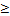 высокорезультативная 85% < Rисп  95%                                                                        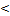 среднерезультативная Rисп ≤ 85%низкорезультативная Значение индекса эффективности исполнения ВЦП (Еисп)Эффективность исполнения ВЦПЕисп≥ 100%высокоэффективная90% < Еисп< 100%среднеэффективнаяЕисп ≤ 90%низкоэффективнаяЗначение показателя результативности исполнения программы (Rисп)Результативностьисполнения программыRисп 95%высокорезультативная 85% < Rисп 95%среднерезультативная Rисп≤ 85%низкорезультативная Значение показателя эффективности исполнения ВЦП (Еисп)Эффективность исполнения ВЦПЕисп≥ 100%высокоэффективная90% < Еисп< 100%среднеэффективнаяЕисп ≤ 90%низкоэффективная№п/пНаименование услуги/ показателяЕдиница измеренияОтчётный год2012г.Текущий год2013г.Очередной год2014г.Плановый периодПлановый периодИсточник информации о значении показателя№п/пНаименование услуги/ показателяЕдиница измеренияТ-1ТТ+1Т+2Т+3123456789Наименование услуги 1: социальное обслуживание граждан пожилого возраста и инвалидов на домуНаименование услуги 1: социальное обслуживание граждан пожилого возраста и инвалидов на домуНаименование услуги 1: социальное обслуживание граждан пожилого возраста и инвалидов на домуНаименование услуги 1: социальное обслуживание граждан пожилого возраста и инвалидов на домуНаименование услуги 1: социальное обслуживание граждан пожилого возраста и инвалидов на домуНаименование услуги 1: социальное обслуживание граждан пожилого возраста и инвалидов на домуНаименование услуги 1: социальное обслуживание граждан пожилого возраста и инвалидов на домуНаименование услуги 1: социальное обслуживание граждан пожилого возраста и инвалидов на домуНаименование услуги 1: социальное обслуживание граждан пожилого возраста и инвалидов на дому1.1.Объём услуги 11.2.Потребность в услуге 1 - всегочел.410410410410410отчет,соглашениев том числе:отчет,соглашение- удовлетворённаячел.411410410410410отчет,соглашение- неудовлетворённаячел.-            ----отчет,соглашение- латентнаячел.-----отчет,соглашениеНаименование  услуги 2 :социальное обслуживание граждан пожилого возраста и инвалидов в отделениях с проживаниемНаименование  услуги 2 :социальное обслуживание граждан пожилого возраста и инвалидов в отделениях с проживаниемНаименование  услуги 2 :социальное обслуживание граждан пожилого возраста и инвалидов в отделениях с проживаниемНаименование  услуги 2 :социальное обслуживание граждан пожилого возраста и инвалидов в отделениях с проживаниемНаименование  услуги 2 :социальное обслуживание граждан пожилого возраста и инвалидов в отделениях с проживаниемНаименование  услуги 2 :социальное обслуживание граждан пожилого возраста и инвалидов в отделениях с проживаниемНаименование  услуги 2 :социальное обслуживание граждан пожилого возраста и инвалидов в отделениях с проживаниемНаименование  услуги 2 :социальное обслуживание граждан пожилого возраста и инвалидов в отделениях с проживаниемНаименование  услуги 2 :социальное обслуживание граждан пожилого возраста и инвалидов в отделениях с проживанием2.1.Объём услуги 22.2.Потребность в услуге 2 - всегочел.челчелчел49497-5656--5656--5656--5656--отчет, соглашениев том числе:чел.челчелчел49497-5656--5656--5656--5656--отчет, соглашение- удовлетворённаячел.челчелчел49497-5656--5656--5656--5656--отчет, соглашение- неудовлетворённаячел.челчелчел49497-5656--5656--5656--5656--отчет, соглашение- латентнаячел.челчелчел49497-5656--5656--5656--5656--отчет, соглашениеНаименование  услуги 3 : полустационарное социальное обслуживание гражданНаименование  услуги 3 : полустационарное социальное обслуживание гражданНаименование  услуги 3 : полустационарное социальное обслуживание гражданНаименование  услуги 3 : полустационарное социальное обслуживание гражданНаименование  услуги 3 : полустационарное социальное обслуживание гражданНаименование  услуги 3 : полустационарное социальное обслуживание гражданНаименование  услуги 3 : полустационарное социальное обслуживание гражданНаименование  услуги 3 : полустационарное социальное обслуживание гражданНаименование  услуги 3 : полустационарное социальное обслуживание граждан3.1.Объём услуги 33.2.Потребность в услуге 3 - всегочел.челчелчел321321--323323--323323--323323--323323--отчет, соглашениев том числе:чел.челчелчел321321--323323--323323--323323--323323--отчет, соглашение- удовлетворённаячел.челчелчел321321--323323--323323--323323--323323--отчет, соглашение- неудовлетворённаячел.челчелчел321321--323323--323323--323323--323323--отчет, соглашение- латентнаячел.челчелчел321321--323323--323323--323323--323323--отчет, соглашениеНаименование  услуги 4 : оказание социальной помощиНаименование  услуги 4 : оказание социальной помощиНаименование  услуги 4 : оказание социальной помощиНаименование  услуги 4 : оказание социальной помощиНаименование  услуги 4 : оказание социальной помощиНаименование  услуги 4 : оказание социальной помощиНаименование  услуги 4 : оказание социальной помощиНаименование  услуги 4 : оказание социальной помощиНаименование  услуги 4 : оказание социальной помощи4.1.Объём услуги 44.2.Потребность в услуге 4 - всегочел.челчелчел21802180--24732473--24732473-            -24732473--24732473--отчет, соглашениев том числе:чел.челчелчел21802180--24732473--24732473-            -24732473--24732473--отчет, соглашение- удовлетворённаячел.челчелчел21802180--24732473--24732473-            -24732473--24732473--отчет, соглашение- неудовлетворённаячел.челчелчел21802180--24732473--24732473-            -24732473--24732473--отчет, соглашение- латентнаячел.челчелчел21802180--24732473--24732473-            -24732473--24732473--отчет, соглашение№п/пНаименование услуги / показателяЕдиница измеренияОтчетный год .Текущий год .Очередной год .Плановый год.Плановый год.Источник информации о значении показателя1234567891. Социальное обслуживание граждан пожилого возраста и инвалидов на дому1. Социальное обслуживание граждан пожилого возраста и инвалидов на дому1. Социальное обслуживание граждан пожилого возраста и инвалидов на дому1. Социальное обслуживание граждан пожилого возраста и инвалидов на дому1. Социальное обслуживание граждан пожилого возраста и инвалидов на дому1. Социальное обслуживание граждан пожилого возраста и инвалидов на дому1. Социальное обслуживание граждан пожилого возраста и инвалидов на дому1. Социальное обслуживание граждан пожилого возраста и инвалидов на дому1. Социальное обслуживание граждан пожилого возраста и инвалидов на дому1.1.Объём услуги 11.2.Потребность в услуге 1 - всегоРубль1597909917600829191362311913623119136231отчет, соглашениев том числе:- удовлетворённаяРубль1597909917600829191362311913623119136231- неудовлетворённаяРубль------ латентнаяРубль-----2. Социальное обслуживание граждан пожилого возраста и инвалидов в отделениях с проживанием2. Социальное обслуживание граждан пожилого возраста и инвалидов в отделениях с проживанием2. Социальное обслуживание граждан пожилого возраста и инвалидов в отделениях с проживанием2. Социальное обслуживание граждан пожилого возраста и инвалидов в отделениях с проживанием2. Социальное обслуживание граждан пожилого возраста и инвалидов в отделениях с проживанием2. Социальное обслуживание граждан пожилого возраста и инвалидов в отделениях с проживанием2. Социальное обслуживание граждан пожилого возраста и инвалидов в отделениях с проживанием2. Социальное обслуживание граждан пожилого возраста и инвалидов в отделениях с проживанием2. Социальное обслуживание граждан пожилого возраста и инвалидов в отделениях с проживанием2.1.Объём услуги 22.2.Потребность в услуге 2 - всегоРубль88283488269238899052789905278990527отчет, соглашениев том числе:- удовлетворённаяРубль88283488269238899052789905278990527- неудовлетворённаяРубль------ латентнаяРубль-----3. Полустационарное обслуживание граждан3. Полустационарное обслуживание граждан3. Полустационарное обслуживание граждан3. Полустационарное обслуживание граждан3. Полустационарное обслуживание граждан3. Полустационарное обслуживание граждан3. Полустационарное обслуживание граждан3. Полустационарное обслуживание граждан3. Полустационарное обслуживание граждан3.1.Объём услуги 33.2.Потребность в услуге 3 - всегоРубль22387853035347330035433003543300354отчет, соглашениев том числе:отчет, соглашение- удовлетворённаяРубль22387853035347330035433003543300354отчет, соглашение- неудовлетворённаяРубль-----отчет, соглашение- латентнаяРубль-----отчет, соглашение1234567894. Оказание социальной помощи4. Оказание социальной помощи4. Оказание социальной помощи4. Оказание социальной помощи4. Оказание социальной помощи4. Оказание социальной помощи4. Оказание социальной помощи4. Оказание социальной помощи4. Оказание социальной помощи4.1.Объём услуги 44.2.Потребность в услуге 4 - всегоРубль22412682393710260404426040442604044отчет, соглашениев том числе:- удовлетворённаяРубль22412682393710260404426040442604044- неудовлетворённаяРубль------ латентнаяРубль-----Наименование учреждения/ категория имуществаХарактеристика имущества, не соответствующего нормативным требованиям, стандартам, базовым требованиям к качеству предоставления государственных услуг (выполнения работ))Характеристика имущества, не соответствующего нормативным требованиям, стандартам, базовым требованиям к качеству предоставления государственных услуг (выполнения работ))Основные меры, необходимые для укрепления материально-технической базы, а также использования имущества, не участвующего в процессе предоставления государственных услуг (выполнения работ)Объем средств, необходимых для приведения имущества в нормативное состояние, тыс. руб.12234Муниципальное учреждение «Комплексный центр социального обслуживания населения»                                   Большесельского муниципального района Ярославской области Муниципальное учреждение «Комплексный центр социального обслуживания населения»                                   Большесельского муниципального района Ярославской области Муниципальное учреждение «Комплексный центр социального обслуживания населения»                                   Большесельского муниципального района Ярославской области Муниципальное учреждение «Комплексный центр социального обслуживания населения»                                   Большесельского муниципального района Ярославской области Муниципальное учреждение «Комплексный центр социального обслуживания населения»                                   Большесельского муниципального района Ярославской области здания и сооруженияздания и сооруженияздания и сооруженияздания и сооруженияздания и сооруженияземельные участкиземельные участкиземельные участкиземельные участкиземельные участки1. Земельный участок, расположен  по адресу: Ярославская область, с.Большое Село. , ул. Заречная, д.8; используется для обслуживания нежилого здания социально-реабилитационного  отделения, имеется ограждение. 1. Земельный участок, расположен  по адресу: Ярославская область, с.Большое Село. , ул. Заречная, д.8; используется для обслуживания нежилого здания социально-реабилитационного  отделения, имеется ограждение. соответствует нормативу2.Земельный участок, расположен по адресу: Ярославская область, Большесельский район, д. Высоково, ул. Центральная,д.2; используется для обслуживания нежилого здания отделения временного проживания  граждан пожилого возраста и инвалидов (колрпус1), имеется ограждение, территория благоустроена.2.Земельный участок, расположен по адресу: Ярославская область, Большесельский район, д. Высоково, ул. Центральная,д.2; используется для обслуживания нежилого здания отделения временного проживания  граждан пожилого возраста и инвалидов (колрпус1), имеется ограждение, территория благоустроена.соответствует нормативу3. Земельный участок, расположен по адресу: Ярославская область, Большесельский район, д. Высоково, ул. им. А.В.Романова, д.25; используется для обслуживания нежилого здания отделения временного проживания  граждан пожилого возраста и инвалидов (колрпус2),  имеется ограждение, территория благоустроена.3. Земельный участок, расположен по адресу: Ярославская область, Большесельский район, д. Высоково, ул. им. А.В.Романова, д.25; используется для обслуживания нежилого здания отделения временного проживания  граждан пожилого возраста и инвалидов (колрпус2),  имеется ограждение, территория благоустроена.соответствует нормативумашины и оборудованиемашины и оборудованиемашины и оборудованиемашины и оборудованиемашины и оборудованиевычислительная техника и оргтехникавычислительная техника и оргтехникавычислительная техника и оргтехникавычислительная техника и оргтехникавычислительная техника и оргтехникаКсероксКсероксНе соответствует, срок службы 5 лет, год вода в эксплуатацию .Необходимо приобрести 1 шт. для специалиста по кадрам10,5Принтер – ксероксПринтер – ксероксНеобходимо приобрести 3 шт.: 2 шт. для заместителей директора,  1 шт. бухгалтерии30,0ПринтерПринтерНе соответствует, срок службы 3 года, год ввода в эксплуатацию .Необходимо приобрести 1 шт. – для  отделения срочного обслуживания населения6,0КомпьютерКомпьютерНе соответствует, срок службы 3 года, год ввода в эксплуатацию .Не соответствует, срок службы 3 года, год ввода в эксплуатацию . 2 шт.Не соответствует, срок службы 3 года, год ввода в эксплуатацию . 2 шт.Необходимо приобрести 5 шт.: 2 шт. для отделения срочного обслуживания населения, 2 шт. для бухгалтерии, 1 шт. для специалиста по кадрам175,0транспортные средстватранспортные средстватранспортные средстватранспортные средстватранспортные средства1. LADA PRIORA 217030   используется для решения организационных вопросов учреждения, надомного обслуживания1. LADA PRIORA 217030   используется для решения организационных вопросов учреждения, надомного обслуживаниясоответствует нормативу2. Передвижной социальный комплекс на базе ПАЗ 32053 для работы мобильной бригады2. Передвижной социальный комплекс на базе ПАЗ 32053 для работы мобильной бригадысоответствует нормативу3. ГАЗ-2705  обслуживает отделение временного проживания д.Высоково 3. ГАЗ-2705  обслуживает отделение временного проживания д.Высоково соответствует нормативу4. специализированный автомобиль на базе ГАЗ-322132 для перевозки инвалидов4. специализированный автомобиль на базе ГАЗ-322132 для перевозки инвалидовсоответствует нормативу5. ГАЗ-2752  «Социальное такси»  отделение срочной помощи5. ГАЗ-2752  «Социальное такси»  отделение срочной помощиНе соответствует , срок эксплуатации 7 лет,  год ввода в эксплуатацию . Подлежит списания, пробег .производственный и хозяйственный инвентарь, иные основные средствапроизводственный и хозяйственный инвентарь, иные основные средствапроизводственный и хозяйственный инвентарь, иные основные средствапроизводственный и хозяйственный инвентарь, иные основные средствапроизводственный и хозяйственный инвентарь, иные основные средстваКресло офисноеКресло офисноеНеобходимо приобрести 9 шт.:  3 шт. для бухгалтерии, 3 шт. для отделения обслуживания населения на дому, 1 шт. социально-медицинского обслуживания населения, 1 шт. – для отделения временного проживания пенсионеров,  1 шт. –для срочного отделения63,0СтендСтендНеобходимо приобрести 1 шт. по охране туда для аппарата управления10,0Шкаф металлический не сгораемыйШкаф металлический не сгораемыйНеобходимо приобрести 1 шт. для отдела кадров10,5Чайник электрический термопотЧайник электрический термопотНеобходимо приобрести 1 шт. –для отделения временного проживания  корпус №24,0ПротивогазПротивогазНеобходимо приобрести 50 шт.  для структурных подразделений90,0Чайник электрическийЧайник электрическийНеобходимо приобрести  2 шт.:  1 шт. –для  срочного отделения, 1 шт. –для аппарата управления 3,0Настольная лампаНастольная лампаНеобходимо приобрести  2 шт. – для срочного отделения2,0ТумбаТумбаНеобходимо приобрести  1 шт.  –для срочного отделения3,0Тумба под телевизорТумба под телевизорНеобходимо приобрести  1 шт. для отделения временного проживания пенсионеров7,0Тумба прикроватнаяТумба прикроватнаяНеобходимо приобрести  6 шт.  для отделения временного проживания пенсионеров15,0ЭлектрошокерЭлектрошокерНеобходимо приобрести  3 шт. для отделения срочного обслуживания 4,5Телефонный аппаратТелефонный аппаратНеобходимо приобрести  5 шт. : 1 шт. –для бухгалтерии, 1 шт. –для парикмахерской, 1 шт. – для отделения социально-медицинского обслуживания, 1 шт. – для срочного отделения,  1шт.- для отделения обслуживания пенсионеров на дому5,0Стол письменныйСтол письменныйНеобходимо приобрести  1 шт. – для социально-реабилитационного отделения3,0Стол офисный угловойСтол офисный угловойНеобходимо приобрести 4 шт. –для бухгалтерии24,0Корзина для спортинвентаряКорзина для спортинвентаряНеобходимо приобрести 1 шт. – для социально-реабилитационного отделения1,5Коврик для ЛФККоврик для ЛФКНеобходимо приобрести 6 шт. – для социально-реабилитационного отделения2,4Мяч ортопедический (фитбол)Мяч ортопедический (фитбол)Необходимо приобрести 4 шт. – для социально-реабилитационного отделения6,8Реабилитационный тренажер ОксициклРеабилитационный тренажер ОксициклНеобходимо приобрести 1 шт. – для социально-реабилитационного отделения23,0Аппарат для реабилитации кистиАппарат для реабилитации кистиНеобходимо приобрести 1 шт. – для социально-реабилитационного отделения76,0Спутниковая антеннаСпутниковая антеннаНеобходимо приобрести 1 шт. – для отделения временного проживания10,0ТелевизорТелевизорНе соответствует, срок службы 7 лет, год ввода в эксплуатацию . – 1 шт. и . – 1 шт.Необходимо приобрести 2 шт. – для отделения временного проживания10,0Стеллаж книжный для библиотекиСтеллаж книжный для библиотекиНеобходимо приобрести 3 шт. –для отделения временного проживания15,0Посудомоечная машинаПосудомоечная машинаНеобходимо приобрести 1 шт. –для отделения временного проживания15,0Пылесос моющийПылесос моющийНеобходимо приобрести 2 шт. –для отделения временного проживания25,0Сумка – холодильникСумка – холодильникНеобходимо приобрести 1 шт. –для отделения временного проживания8,0Сумка – коляскаСумка – коляскаНеобходимо приобрести 2 шт.: 1 шт. –для отделения временного проживания, 1 шт. –для зав. хозяйством2,0Коврик  диэлектрическийКоврик  диэлектрическийНеобходимо приобрести 1 шт. –для отделения временного проживания2,0ФотоаппаратФотоаппаратНеобходимо приобрести 1 шт. –для отделения временного проживания7,0Трубный к4лючТрубный к4лючНеобходимо приобрести 1 шт. –для отделения временного проживания0,3Комплект отвертокКомплект отвертокНеобходимо приобрести 1 шт. –для отделения временного проживания0,4ЛюстраЛюстраНеобходимо приобрести 4 шт. – для отделения обслуживания пенсионеров на дому10,0Сумка медицинскаяСумка медицинскаяНеобходимо приобрести 1 шт. – для отделения обслуживания пенсионеров на дому6,0Флеш-картаФлеш-картаНеобходимо приобрести 1 шт. – для отделения обслуживания пенсионеров на дому0,7Малоценные и быстроизнашивающиеся предметы, отнесенные к особо ценному движимому имуществуМалоценные и быстроизнашивающиеся предметы, отнесенные к особо ценному движимому имуществуМалоценные и быстроизнашивающиеся предметы, отнесенные к особо ценному движимому имуществуМалоценные и быстроизнашивающиеся предметы, отнесенные к особо ценному движимому имуществуМалоценные и быстроизнашивающиеся предметы, отнесенные к особо ценному движимому имуществуИТОГОИТОГО686,6№п/пНаименованиепоказателя цели, задачи, результата, мероприятияЕдиница измеренияЗначение результата,объем финансирования за счёт средств местного  бюджетаЗначение результата,объем финансирования за счёт средств местного  бюджетаПричиныотклоненийот плановыхзначенийПредложения по устранению№п/пНаименованиепоказателя цели, задачи, результата, мероприятияЕдиница измеренияпланфактПричиныотклоненийот плановыхзначенийПредложения по устранению1234567Подпрограмма 1.*Подпрограмма 1.*тыс.руб.1.Задача 1.тыс.руб.РезультатыМероприятия**n.2.Задача 2.тыс.руб.РезультатыИтого по ВЦПИтого по ВЦПтыс.руб.№п/пНаименование показателя цели, задачи, результата, мероприятияВид бюджетного ассигнования Единица измеренияИсточник финансирования***Значение результата,объем финансированияЗначение результата,объем финансированияПричины отклонений от плановых значений№п/пНаименование показателя цели, задачи, результата, мероприятияВид бюджетного ассигнования Единица измеренияИсточник финансирования***планфакт12345678Показатели целиПодпрограмма 1.*Подпрограмма 1.*тыс.руб.1.Задача 1.тыс.руб.всего1.Задача 1.тыс.руб.                     ОБ      1.Задача 1.тыс.руб.ФБ****1.Задача 1.тыс.руб.МБ****1.Задача 1.тыс.руб.ВИ****РезультатыМероприятия 1.1.тыс.руб.1.2.тыс.руб.2.Задача 2.Результаты 2.1.Мероприятия тыс.руб.2.2.Итого по ВЦПИтого по ВЦПИтого по ВЦПтыс.руб.всегоИтого по ВЦПИтого по ВЦПИтого по ВЦПтыс.руб.                       ОБтыс.руб.ФБ*****тыс.руб.МБ*****тыс.руб.ВИ*****